Schülerversuch – V2 Eiszeit im GlasMaterialien: 		Becherglas Chemikalien:		Wasser, EisDurchführung: 		Wasser wird in ein Becherglas gefüllt und Eis hinzugegeben, sodass die Oberfläche bedeckt ist. Anschließend wird das Becherglas bis zum Rand vollgefüllt. Es wird gewartet, bis das Eis geschmolzen ist. 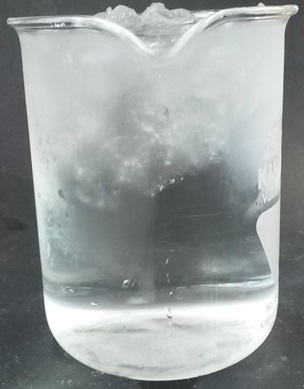 Abb. 3 - Versuchsaufbau V2 – Eiszeit im Glas.Beobachtung:		Nachdem das Eis geschmolzen ist, läuft das Glas nicht über. 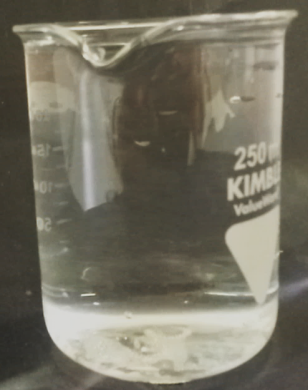 Abb. 4 - Wasserstand nach dem Schmelzen des Eises.Deutung:			Da Eis eine geringere Dichte, als Wasser hat, schwimmt es an der Oberfläche. D. h. Eis nimmt bei gleicher Masse ein größeres Volumen ein. Da das Becherglas bis zum Rand vollgefüllt war und das Wasser weniger Volumen einnimmt, läuft das Becherglas nicht über, es müsste sich sogar etwas verringern. Entsorgung:	           	Die Entsorgung erfolgt mit dem Abwasser. Literatur:		vgl. A. van Saan, 365 Experimente für jeden Tag, moses, 2008, S. 17.			vgl. A. Hösel, R. Dasbeck, D. Wirth, http://www.schule-und-	fami				lie.de/experimente/experimente-mit-wasser/eiszeit-im-glas.html,(Zu-			letzt abgerufen am 30.07.2015 um 14:00 Uhr).GefahrenstoffeGefahrenstoffeGefahrenstoffeGefahrenstoffeGefahrenstoffeGefahrenstoffeGefahrenstoffeGefahrenstoffeGefahrenstoffeWasserWasserWasserH: -H: -H: -P: -P: -P: -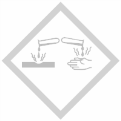 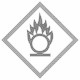 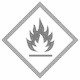 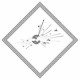 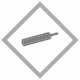 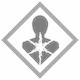 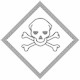 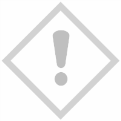 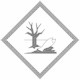 